b oder p? d oder t? g oder k? 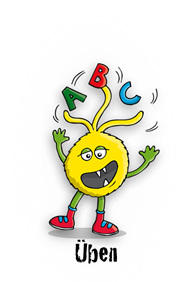 Wird das Wort mit b oder p? d oder t? g oder k? geschrieben? 
Kreuze die Antwort mit der richtigen Schreibweise und Erklärung an.
Schreibe das Wort mit Begleiter (Artikel) darunter auf.g geschrieben, weil du bei alle Burgen das g hören kannst.k geschrieben, weil du bei alle Burken das k hören kannst.Die richtige Schreibweise ist: ________________________________________________________________t geschrieben, weil du bei alle Freunte das t hören kannst.d geschrieben, weil du bei alle Freunde das d hören kannst.Die richtige Schreibweise ist: ________________________________________________________________b geschrieben, weil du bei alle Körbe das b hören kannst.p geschrieben, weil du bei alle Körpe das p hören kannst.Die richtige Schreibweise ist: ________________________________________________________________b oder p? d oder t? g oder k? Wird das Wort mit b oder p? d oder t? g oder k? geschrieben? 
Kreuze die Antwort mit der richtigen Schreibweise und Erklärung an.
Schreibe das Wort mit Begleiter (Artikel) darunter auf.d geschrieben, weil du bei alle Bäder das d hören kannst.t geschrieben, weil du bei alle Bäter das t hören kannst.Die richtige Schreibweise ist: ________________________________________________________________t geschrieben, weil du bei alle Hunte das t hören kannst. d geschrieben, weil du bei alle Hunde das d hören kannst.Die richtige Schreibweise ist: ________________________________________________________________k geschrieben, weil du bei alle Berke das k hören kannst.g geschrieben, weil du bei alle Berge das g hören kannst.Die richtige Schreibweise ist: ________________________________________________________________b oder p? d oder t? g oder k? Du bist dir nicht sicher, ob ein Wort mit b oder p? d oder t? g oder k? geschrieben wird? 
Dann kannst du dir das IDeRBlog ts Lernvideo anschauen. Klicke auf das Bild oder scanne den QR-Code.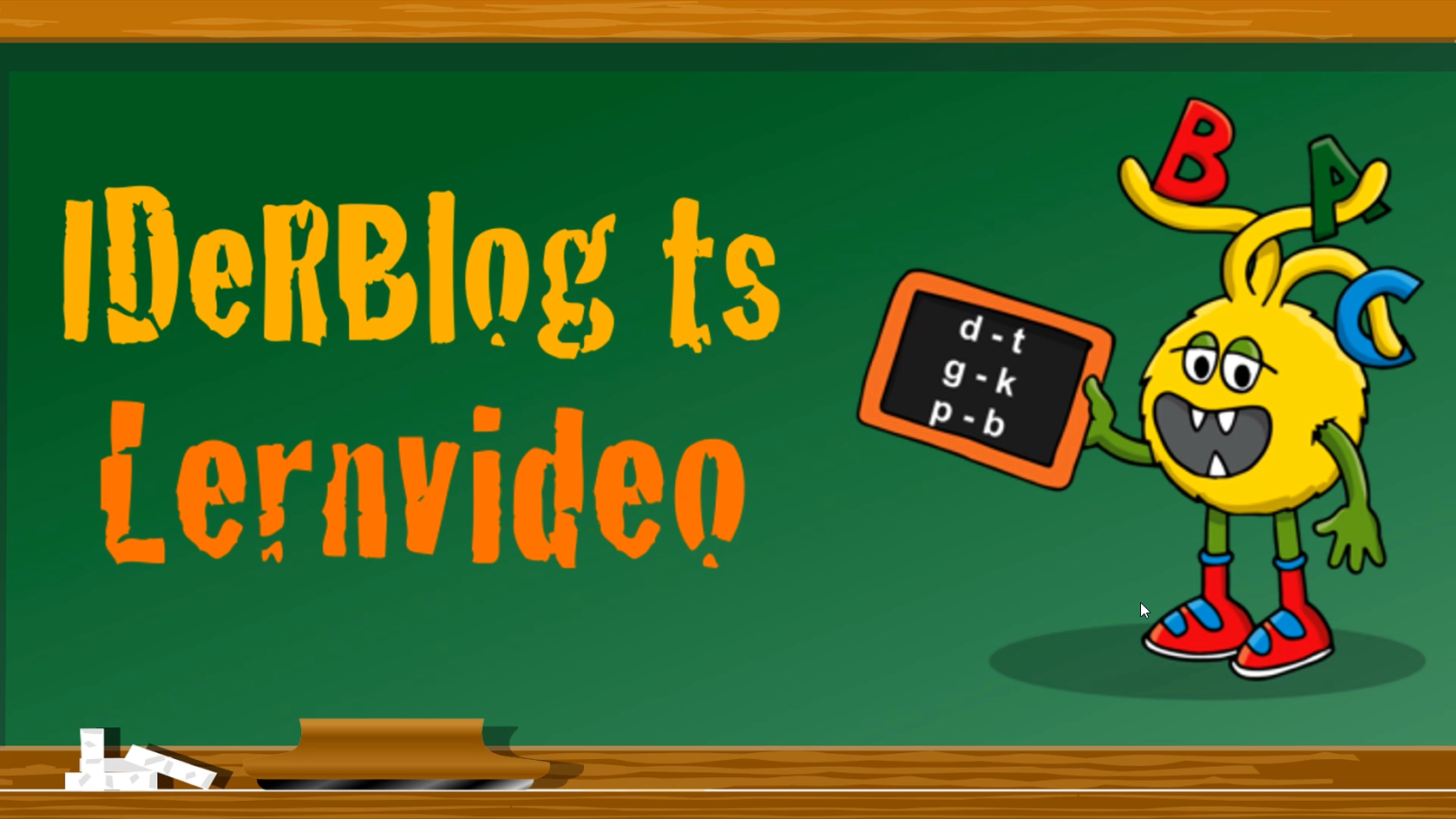 https://iderblog.eu/fuer-erwachsene/materialien/lernvideos/lv-auslautverhaertung 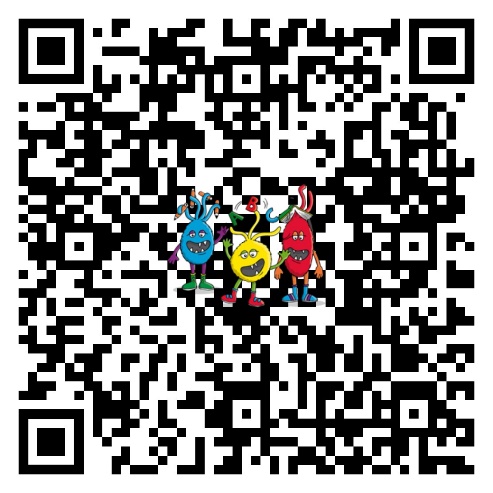 